Med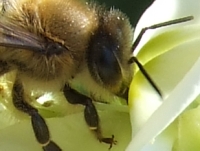 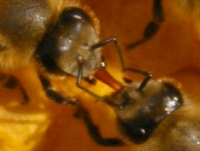 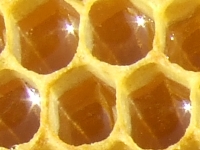 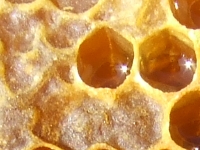 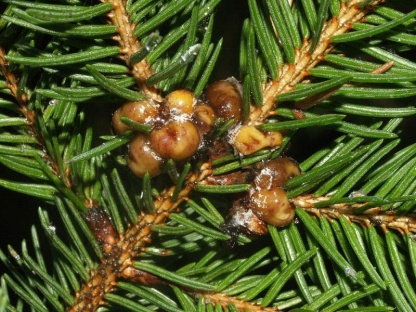 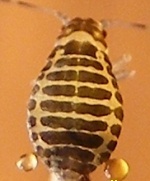 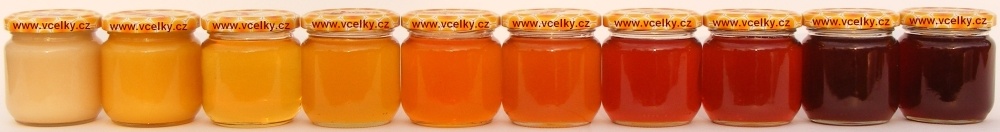 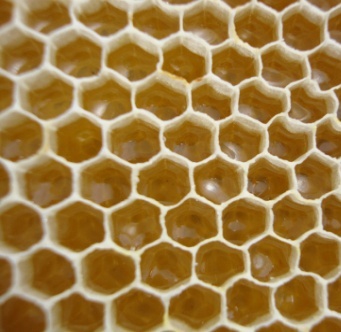 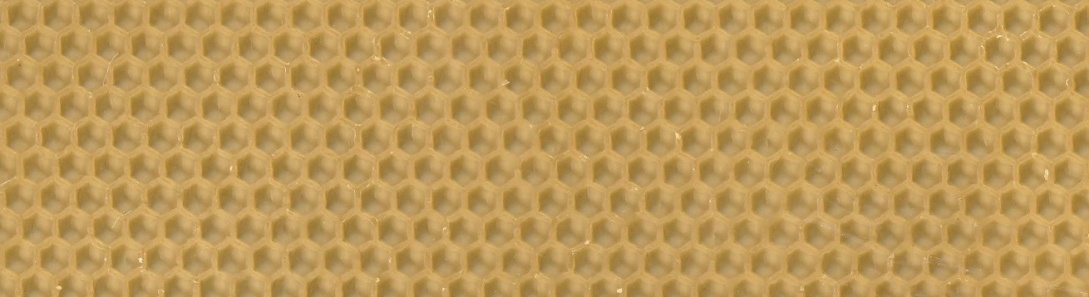 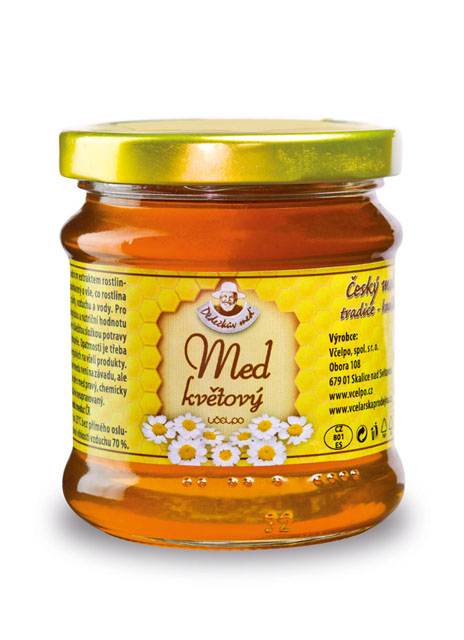 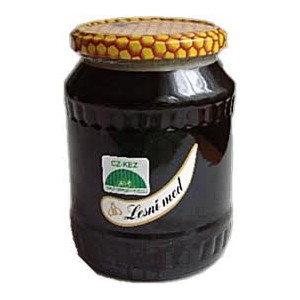 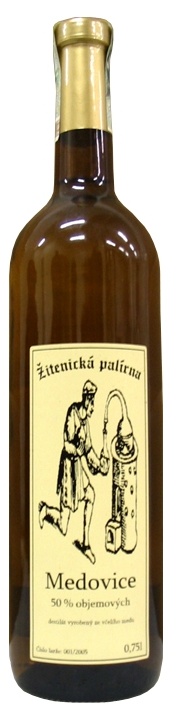 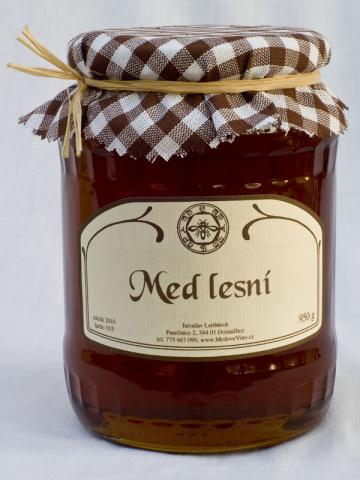 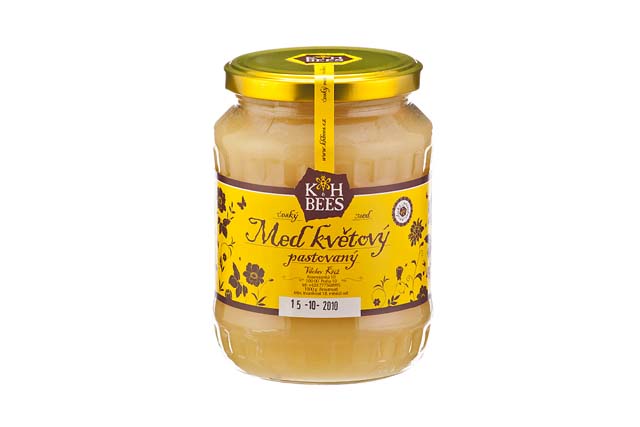 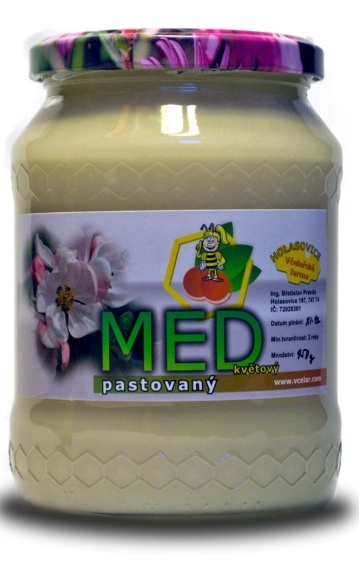 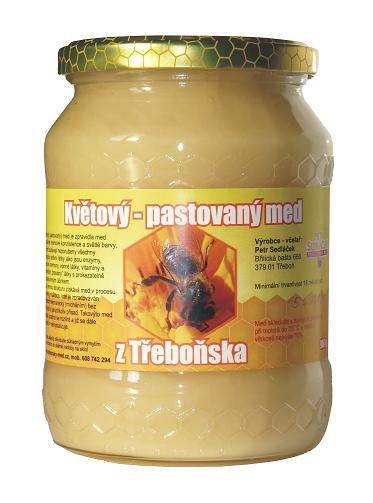 